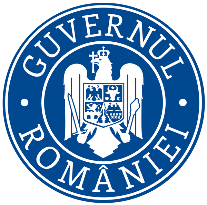              Ministerul Mediului, Apelor și Pădurilor         Agenţia Naţională pentru Protecţia Mediului Nr:Decizia etapei de încadrareNr. … din …../……../2020 (Proiect)    Ca urmare a solicitării de emitere a acordului de mediu adresate de MĂNDESCU MARIN EMILIAN, cu domiciliul în comuna Breznița Motru, judeţul Mehedinţi,  înregistrată la APM Mehedinţi  cu nr. 4868 din 11.05.2020 și a completărilor înregistrate la Agenția pentru Protecția Mediului Mehedinți cu nr. 7236/08.07.2020, în baza Legii nr. 292/2018 privind evaluarea impactului anumitor proiecte publice şi private asupra mediului şi a Ordonanţei de urgenţă a Guvernului nr. 57/2007 privind regimul ariilor naturale protejate, conservarea habitatelor naturale, a florei şi faunei sălbatice, aprobată cu modificări şi completări prin Legea nr. 49/2011, cu modificările şi completările ulterioare, autoritatea competentă pentru protecţia mediului APM Mehedinţi  decide, ca urmare a consultărilor desfăşurate în cadrul şedinţei Comisiei de analiză tehnică  din data de 23.07.2020 că proiectul “Construire clădire cu destinația atelier de mobile, localitatea Breznița Motru, comuna Breznița Motru, județul Mehedinți“ propus a fi amplasat în intravilanul localității Breznița Motru, comuna Breznița Motru, înscris CF 50489, judeţul Mehedinţi;    - nu se supune evaluării impactului asupra mediului.    Justificarea prezentei decizii:    I. Motivele pe baza cărora s-a stabilit necesitatea neefectuării evaluării impactului asupra mediului sunt următoarele: Proiectul se încadrează în prevederile Legii nr.292/2018 privind evaluarea impactului anumitor proiecte publice şi private asupra mediului, anexa nr. 2, pct. 10 b) - “proiecte de dezvoltare urbană”2. Caracteristicile proiectului:  a) dimensiunea și concepția întregului proiect: proiectul este unul de mici dimensiuni, terenul pe care se va realiza investiţia este în suprafaţă măsurată de 2063 mp şi este proprietatea titularului, fiind situat în intravilanul localității Breznița Motru, comuna Breznița Motru, înscris CF 50489, T 107, P 371,  judeţul Mehedinţi - cu regim teren curți-construcții, locuințe și funcțiuni complementare. Accesul la teren se face prin partea de sud a amplasamentului prin intermediul unui drum sătesc. Vecinătăți -  la Vest, Nord și Est există proprietăți particulare.Situația actuală a terenului – teren liber neconstruit.Titularul intenționează să edifice pe acest teren o clădire cu destinația atelier de mobile cu o suprafață construită de 70,25 mp, POT propus=3,40% și CUTpropus=0,03.AGENŢIA PENTRU PROTECŢIA MEDIULUI MEHEDINŢIStr. Băile Romane, nr. 3, Drobeta Turnu Severin, Cod 220234Tel : 0040252/320396 Fax : 0040252/306018,   e-mail : office@apmmh.anpm.roOperator de date cu caracter personal, conform Regulamentului (UE)/2016/679Sistemul constructiv mstructural al clădirii va fi din zidărie portantă de blocuri ceramice 25 cm grosime cu centuri din beton armat la partea superioară.Planșeul la cota zero va fi din beton iar la partea superioară din grinzi de lemn, fundația va fi din beton asemenea cu scara de acces la clădire. Se vor realiza trotuare din dale de beton.Acoperișul – șarpantă din lemn și învelitoare din țiglă.Alimentarea cu energie electrică va fi de la rețeaua din zonă.Încălzirea se va realiza cu ajutorul unei sobe cu lemne.Alimentarea cu apă pentru nevoi menajere – puț săpat la o adâncime de 15m, Q=0,4 l/s, NHs=6m, NHd=8m, ce se va echipa cu o pompă cu un debit mai mic decât debitul forajului.Coordonate foraj: X=341748, Y=357008.Apa va fi pompată cu ajutorul unei pompe hidrofor ce se va amplasa într-un cămin cu un contor apometru cu Dn=1¼".Cerința de apă - nevoi menajere :zilnic mediu 0,34 mc/zi; zilnic maxim 0,26 mc/zi; zilnic minim 0,20 mc/zi, regim de funcționare 250 zile/an, 5 zile/săptămână, 8 ore/zi.Rețeaua de distribuție apă va fi din PEHD având L=25m, Dn=1,¾,½" până la grupul sanitar propus a se realiza.Evacuare ape uzate menajere – bazin etanș vidanjabil de 10 mc, care va fi vidanjat de o societate autorizată, apele fiind conduse către acest bazin prin intermediul unei țevi PVC cu L=5m și diametre 110mm sau 160mm. Bazinul va fi din polipropilenă cu V=10000l, diametrul 3 m și înălțimea de 1,5m.Pentru realizarea acestei construcții s-a obținut acordul vecinilor și adresa nr.2895180 emisă de I.S.U. DROBETA(nu este necesară solicitarea și obținerea avizului de Securitate la incendiu).  b) cumularea cu alte proiecte: nu este cazul;  c)utilizarea resurselor naturale, în special a solului, a terenurilor, a apei şi a biodivesităţii: se folosesc agregate minerale, pietriș, ciment, adezivi, cherestea, fier beton, apă, combustibili  pentru utilaje, achiziționate de la firme autorizate;  d)cantitate și tipurile de deșeuri generate/gestionate: - proiectul va genera deşeuri  fără caracter periculos  în etapa de execuţie, deşeuri din construcţii/demolări și deșeuri menajere.  e)poluarea și alte efecte negative: AER: pe perioada execuţiei lucrărilor de construcţii, sursele de poluare a aerului atmosferic sunt reprezentate de:lucrările de construire – generează emisii de praf în atmosferă;utilajele/echipamentele cu care se execută lucrările prevazute prin proiect – emisii specifice arderilor motoarelor cu combustie internă;pe perioada de funcţionare – se va dota atelierul cu sisteme adecvate de reținere a pulberilor/compuși, nu se vor arde în sobă deșeuri lemnoase impregnate .AGENŢIA PENTRU PROTECŢIA MEDIULUI MEHEDINŢI	Str. Băile Romane, nr. 3, Drobeta Turnu Severin, Cod 220234	Tel : 0040252/320396 Fax : 0040252/306018,  	e-mail : office@apmmh.anpm.ro	Operator de date cu caracter personal, conform Regulamentului (UE)/2016/679APĂ: pe perioada de construire a obiectivului de investiţii există posibilitatea apariţieipoluării accidentale datorită utilajelor/maşinilor prost întreţinute; pe perioada de funcţionare – nu este cazul - cu conditia vidanjării periodice a bazinului;SOL: în timpul perioadei de execuţie, solul ar putea fi poluat fie local, fie pe zone restrânse cu poluanţi de natura produselor petroliere sau uleiurilor minerale provenite de la utilajele de execuţie,pe perioada de funcţionare – nu este cazul;ZGOMOT:zgomotul și alte surse de disconfort pot apărea de la utilaje în timpul executării proiectului;în perioada de funcționare sursa de discomfort va fi generată de echipamentele/instalațiile de prelucrare a lemnuluif)riscurile de accidente majore și/sau dezastre relevante pentru proiectul în cauză, inclusiv cele cauzate de schimbările climatice, conform informațiilor științifice:   nu se vor utiliza substanţe periculoase, tehnologia nu prezintă risc de accidente majore. Datorită dimensiunilor proiectului nu se vor degaja cantități notabile de gaze cu efect de seră.g)riscurile pentru sănătatea umană: la faza de implementare a proiectului nu sunt identificate riscuri pentru sănătatea umană, în faza de funcționare – se vor folosi materiale fonoabsorbante astfel încât să atenueze nivelul de zgomot ce poate duce la discomfort fonic pentru locuitorii din zonă  - se vor respecta distanțele stabilite prin Ordinul Ministerului Sănătății nr.119/2014 față de vecinătăți. Pentru acest proiect s-a emis notificare asisnență de specialitate nr. 6032/17.06.2020 emisă de D.S.P. Mehedinți.3. Amplasarea proiectului:a)utilizarea actuală și aprobată a terenurilor: terenul pe care se va implementa proiectul este situat în intravilanul comunei Breznița Motru și este destinat construcţiei;b)bogăția, disponibilitatea, calitatea și capacitatea de regenerare relative ale resurselor naturale (inclusiv solul, terenurile, apa și biodiversitatea) din zonă și din subteranul acesteia –   proiectul va utiliza în cantităţi limitate - combustibili  pentru utilaje,  agregate minerale, apă, lemn, etc. - în etapa de realizare a proiectului;c)capacitatea de absorbţie a mediului natural: nu este cazul;       1.zone umede, zone riverane, guri ale râurilor: nu este cazul;2.zone costiere și mediul marin: nu este cazul;3.zonele montane și forestiere: nu este cazul;4.arii naturale protejate de interes național, comunitar, internațional: amplasamentul pe care urmează să se realizeze proiectul se află situat în afara oricărei arii naturale protejate, conform Punctului de Vedere nr. 227 din 12.05.2020, emis de Biroul Calitatea Factorilor de Mediu din cadrul APM Mehedinți;AGENŢIA PENTRU PROTECŢIA MEDIULUI MEHEDINŢIStr. Băile Romane, nr. 3, Drobeta Turnu Severin, Cod 220234Tel : 0040252/320396 Fax : 0040252/306018,   e-mail : office@apmmh.anpm.roOperator de date cu caracter personal, conform Regulamentului (UE)/2016/6795.zone clasificate sau protejate conform legislației în vigoare: nu este cazul;6.zonele în care au existat deja cazuri de nerespectare a standardelor de calitate a mediului prevăzute de legislația națională și la nivelul Uniunii Europene și relevante pentru proiect sau în care se consideră că există astfel de cazuri: nu este cazul.7.zonele cu o densitate mare a populației: lucrările se vor realiza într-o zonă  populată – în vecinătatea drumului de acces către tărgul Broșteni  cu care se și învecinează investiția;8.peisajele și situri importante din punct de vedere istoric, cultural sau arheologic: nu este cazul – conform punctului de vedere al Direcției Județene pentru Cultură Mehedinți –exprimat electronic în data de 14.07.2020. 4.Tipurile și caracteristicile impactului potențial:importanța și extinderea spațială a impactului: proiectul va avea impact local, numai în zona de lucru,  în perioada de execuție ;natura impactului: la faza de execuție sursele de poluare vor avea un impact minor asupra aerului din cauza emisiilor de particule în suspensie, rezultate din construcţii, demolări, emisii de poluanți specifici gazelor de eșapament rezultate de la utilajele cu care se vor executa operațiile și de la vehiculele pentru transportul materialelor, de asemenea la faza de execuție a proiectului, impactul asupra factorului de mediu sol/subsol şi apă - poate fi unul semnificativ dacă se produc poluări cu produse petroliere provenite de la utilaje, stocarea necontrolată a deșeurilor, a materiilor prime,  etc;la implementarea proiectului sursele potențiale de zgomot sunt lucrările propriuzise de realizare a investitiei, transportul materialelor;natura transfrontieră a impactului – nu este cazul;intensitatea şi complexitatea impactului –în faza de realizare a proiectului, impactul este scăzut în cazul în care se respectă toate condiţiile de realizare ale acestuia; probabilitatea impactului – redusă, atât pe perioada de execuţie cât şi în perioada de funcţionare , în perioada de funcționare se va respecta nivelul de zgomot admisibil zonelor locuite;debutul, durata, frecvenţa şi reversibilitatea preconizate ale impactului – durata aproximativă a implementării proiectului și implicit a impactului asupra mediului este evaluată la 6 luni;cumularea impactului cu impactul altor proiecte existente și/sau aprobate: nu este cazul;posibilitatea de reducere efectivă a impactului: se vor respecta condiţiile de realizare impuse prin prezentul act;observații din partea publicului:pe perioada parcurgerii etapei de încadrare nu au fost observații din partea publicului.AGENŢIA PENTRU PROTECŢIA MEDIULUI MEHEDINŢIStr. Băile Romane, nr. 3, Drobeta Turnu Severin, Cod 220234Tel : 0040252/320396 Fax : 0040252/306018,   e-mail : office@apmmh.anpm.ro   II. Motivele pe baza cărora s-a stabilit necesitatea neefectuării evaluării adecvate sunt următoarele:•proiectul nu intră sub incidenţa art.28 din O.U.G. nr.57/2007 privind regimul ariilor naturale protejate, conservarea habitatelor natural, a florei şi faunei sălbatice,aprobată prin Legea nr.49/2011, cu modificările şi completările ulterioare  - conform punctului de vedere nr.227/12.05.2020, emis de Biroul Calitatea Factorilor de Mediu din cadrul Agenţiei pentru Protecţia Mediului Mehedinţi – deoarece proiectul urmează a se realiza în afara oricărei arii natural protejate.        III. Motivele pe baza cărora s-a stabilit necesitatea neefectuării evaluării impactului asupra corpurilor de apă – pentru acest proiect s-a obţinut adresa nr.6483/08.07.2020 al A.N.A.R. –A.B.A. Jiu – nu este necesară elaborarea Studiului de Evaluare Impact asupra Corpurilor de Apă, înregistrat la Agenția pentru Protecția Mediului Mehedinți cu nr. 7196/08.07.2020 și aviz de gospodărire a apelor – nr.25/08.07.2020 emis de A.N.A.R. – S.G.A. Mehedinți.Realizarea acestui proiect se va face cu respectarea următoarelor condiții :a). pentru factorul de mediu apă:- să aducă la cunoștința A.B.A. Jiu—S.G.A. Mehedinți data începerii lucrărilor cu 10 zile înainte de aceasta;- să dețină dotările necesare pentru încărcarea și transportul în diverse zone a materialului dezagregat;-în perioada de execuţie a proiectului se va delimita foarte bine zona de lucru şi se va evita ocuparea, suplimentarea sau lărgirea frontului de lucru în afara amplasamentului în vederea limitării riscului de poluare a pânzei freatice;-materiile prime/materialele/utilajele necesare realizării investiției se vor depozita temporar numai în interiorul amplasamentului proiectului, limitându-se minim suprafeţele ocupate; apa potabilă va fi  procurata din surse controlate;- este interzisă spălarea utilajelor în interiorul amplasamentului;- este interzisă evacuarea de ape uzate epurate și/sau neepurate în apele subterane sau pe terenuri cu excepția folosirii apelor uzate  epurate corespunzător, cu respectarea indicatorilor de calitate la evacuare prevăzuți în HG nr.188/2002 ; poluarea în orice mod a apelor de suprafață sau subterane se sancționează cu aplicarea prevederilor Legii Apelor nr.107/1996; -se vor regasi pe amplsament produse absorbante ce se vor folosi în cazul unor poluari accidentale;- în perioadele cu vânt puternic se vor acoperi depozitele de materii prime pulverulente;- până la punerea în funcțiune a lucrărilor de investiții beneficiarul va întocmi documentația tehnică în vederea obținerii Autorizației de gospodărire a apelor conform Ordinului nr.891/23.07.2019 emis de Ministerul Mediului, Apelor și Pădurilor;-în condițiile în care se modifică prevederile prezentului aviz sau se vor executa lucrări suplimentare față de cele avizate, se va solicita aviz modificator;AGENŢIA PENTRU PROTECŢIA MEDIULUI MEHEDINŢIStr. Băile Romane, nr. 3, Drobeta Turnu Severin, Cod 220234Tel : 0040252/320396 Fax : 0040252/306018,   e-mail : office@apmmh.anpm.roOperator de date cu caracter personal, conform Regulamentului (UE)/2016/679- b). pentru factorul de mediu aer:-la implementarea proiectului se vor folosi utilaje periodic verificate tehnic, de generație recentă, dotate  cu sisteme catalitice de reducere a poluanților;-transportul de materiale se va face pe trasee optime;-reducerea vitezei de circulație, stropirea drumurilor de acces; -măsuri pentru reducerea emisiilor de noxe toxice prin: menținerea utilajelor și a mijloacelor de transport în stare tehnică corespunzătoare, de generație recentă,dotate cu sisteme catalitice de reducere a poluanților;   -pentru realizarea investiției se vor utiliza doar căile de acces existente iar transportulmaterialelor se va face respectându-se graficul de lucrări în sensul limitării traseului şi programului de lucru în scopul evitării creeării de  disconfort de orice fel locuitorilor din zonă; nu se vor bloca caile de acces în zonă;-depozitele de materii prime ce pot fi antrenate de vânt se vor acoperi evitându-se fenomenul de vântuire; se vor folosi prelate pentru mijloacele de transport materii prime sau materiale pulverulente ;c). pentru factorul de mediu sol:-în perioada de execuție a investiției pot apărea accidental poluări ale solului prin pierderea de carburanți, uleiuri/combustibili de la utilajele folosite, fapt pentru care se vor lua măsuri de asigurare a substanțelor absorbante pe amplasament; orice schimb de ulei/piese/reparaţii/spalarea utilajelor și autovehiculelor în incinta amplasamentului/ prepararea betoanelor este interzisă – aceste operaţiuni – în cazul în care se impun- se vor realiza doar în locuri special amenajate - la societăţile autorizate în acest sens; la ieșirea din amplasament se vor curăța roțile mijloacelor de transport;d).pentru factorul de mediu zgomot: -investiția se va realiza doar in timpul zilei fără a se creea disconfort fonic  vecinilor și cu respectarea programului de odihnă al acestora; se vor folosi doar căile de acces existente iar tonajul utilajelor se va adapta tipului de drum folosit;- având în vedere funcțiunea investiției – atelier de mobilă – se va realizara investiția astfel încât funcționarea investiției să conducă la un nivel de zgomot corespunzător, să nu creeze disconfort fonic vecinilor, iar nivelul zgomotului la funcționarea investiției să fie în limitele admisibile ale nivelului de zgomot conform legislației în vigoare (se vor avea în vedere posibilitatea folosirii materialelor fonoabsorbante/izolare fonică, etc);e). gospodărirea deșeurilor rezultate pe amplasament:-deşeurile menajere, deșeurile rezultate din realizarea investiției inclusiv cele din construcții vor fi depozitate controlat, în locuri bine stabilite şi amenajate corespunzător prevederilor în vigoare şi a unei depozitări temporare corespunzătoare;-deşeurile rezultate vor fi preluate numai de către o societate de salubritate locală/societate autorizată pentru transportul și valorificarea/eliminarea acestora;AGENŢIA PENTRU PROTECŢIA MEDIULUI MEHEDINŢIStr. Băile Romane, nr. 3, Drobeta Turnu Severin, Cod 220234Tel : 0040252/320396 Fax : 0040252/306018,   e-mail : office@apmmh.anpm.roOperator de date cu caracter personal, conform Regulamentului (UE)/2016/679;-este interzisă depunerea şi acumularea de deşeuri menajere/din demolări/construcții, în locuri neconforme şi necontrolat, pentru a nu se constitui în focare de îmbolnăvire a populației din zonă;-după executarea lucrărilor de investiţii zonele afectate vor fi renaturalizate; este interzis să se abandoneze orice tip de deşeu (menajer, din construcţie)/materie primă pe amplasament sau în vecinatătea acestuia după executarea lucrărilor.După realizarea investiției și înainte de funcționare, se va solicita la Agenția pentru Protecția Mediului Mehedinți, un punct de vedere privind necesitatea obținerii autorizației de mediu.    Prezenta decizie este valabilă pe toată perioada de realizare a proiectului, iar în situaţia în care intervin elemente noi, necunoscute la data emiterii prezentei decizii, sau se modifică condiţiile care au stat la baza emiterii acesteia, titularul proiectului are obligaţia de a notifica autoritatea competentă emitentă.La finalizarea lucrărilor se va notifica Agenţia pentru Protecţia Mediului Mehedinţi – în vederea verificarii realizarii proiectului în conformitate cu cerinţele legale şi cu condiţiile din prezentul act şi intocmirii procesului verbal de constatare a respectării tuturor condițiilorimpuse, proces-verbal care va face parte din procesul-verbal de recepţie la terminarea lucrărilor.    Orice persoană care face parte din publicul interesat şi care se consideră vătămată într-un drept al său ori într-un interes legitim se poate adresa instanţei de contencios administrativcompetente pentru a ataca, din punct de vedere procedural sau substanţial, actele, deciziile ori omisiunile autorităţii publice competente care fac obiectul participării publicului, inclusivaprobarea de dezvoltare, potrivit prevederilor Legii contenciosului administrativ nr. 554/2004, cu modificările şi completările ulterioare.    Se poate adresa instanţei de contencios administrativ competente şi orice organizaţie neguvernamentală care îndeplineşte condiţiile prevăzute la art. 2 din Legea nr. 292/2018 privind evaluarea impactului anumitor proiecte publice şi private asupra mediului, considerându-se că acestea sunt vătămate într-un drept al lor sau într-un interes legitim.    Actele sau omisiunile autorităţii publice competente care fac obiectul participării publicului se atacă în instanţă odată cu decizia etapei de încadrare, cu acordul de mediu ori, după caz, cu decizia de respingere a solicitării de emitere a acordului de mediu, respectiv cu aprobarea de dezvoltare sau, după caz, cu decizia de respingere a solicitării aprobării de dezvoltare.    Înainte de a se adresa instanţei de contencios administrativ competente, persoanele prevăzute la art. 21 din Legea nr.292/2018 privind evaluarea impactului anumitor proiecte publice şi private asupra mediului au obligaţia să solicite autorităţii publice emitente a deciziei prevăzute la art. 21 alin. (3) sau autorităţii ierarhic superioare revocarea, în tot sau înAGENŢIA PENTRU PROTECŢIA MEDIULUI MEHEDINŢIStr. Băile Romane, nr. 3, Drobeta Turnu Severin, Cod 220234Tel : 0040252/320396 Fax : 0040252/306018,   e-mail : office@apmmh.anpm.roOperator de date cu caracter personal, conform Regulamentului (UE)/2016/679parte, a respectivei decizii. Solicitarea trebuie înregistrată în termen de 30 de zile de la data aducerii la cunoştinţa publicului a deciziei.    Autoritatea publică emitentă are obligaţia de a răspunde la plângerea prealabilă prevăzută la art. 22 alin. (1) în termen de 30 de zile de la data înregistrării acesteia la acea autoritate.    Procedura de soluţionare a plângerii prealabile prevăzută la art. 22 alin. (1) este gratuită şi trebuie să fie echitabilă, rapidă şi corectă.    Prezenta decizie poate fi contestată în conformitate cu prevederile Legii nr. 292/2018 privind evaluarea impactului anumitor proiecte publice şi private asupra mediului şi ale Legii nr. 554/2004, cu modificările şi completările ulterioare.p.Director Executiv,                                     		Constantin Viorel VIȘAN           Şef serviciu A.A.A.,                                   		                Întocmit,      Dragoş Nicolae TARNIŢĂ                         			Amalia EPURAN    AGENŢIA PENTRU PROTECŢIA MEDIULUI MEHEDINŢIStr. Băile Romane, nr. 3, Drobeta Turnu Severin, Cod 220234Tel : 0040252/320396 Fax : 0040252/306018,   e-mail : office@apmmh.anpm.roOperator de date cu caracter personal, conform Regulamentului (UE)/2016/679Agenţia pentru Protecţia Mediului Mehedinţi